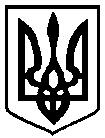 УКРАЇНАЧЕРНІГІВСЬКА  МІСЬКА  РАДАВИКОНАВЧИЙ КОМІТЕТ Р І Ш Е Н Н Я____________2018 року 	м. Чернігів	№ _________Про надання одноразової матеріальної допомоги при народженні дитиниКеруючись підпунктом 1 пункту “а” частини першої статті 34 Закону України “Про місцеве самоврядування в Україні”, відповідно до Програми підтримки народжуваності у місті Чернігові на 2017-2022 роки, затвердженої рішенням Чернігівської міської ради від 21.09.2017 року № 23/VII - 3 зі змінами (№ 27/VII-6), та з метою надання матеріальної підтримки громадянам міста при народженні дитини, покращання демографічних процесів у місті, розглянувши звернення громадян, за рахунок коштів головного розпорядника коштів – виконавчого комітету Чернігівської міської ради, передбачених за КПКВКМБ 0213242 “Інші заходи у сфері соціального захисту і соціального забезпечення”, виконавчий комітет міської ради  вирішив:1.	Надати одноразову матеріальну допомогу при народженні дитини у рамках виконання Програми підтримки народжуваності у місті Чернігові на 2017-2022 роки, затвердженої рішенням Чернігівської міської ради від 21.09.2017 року № 23/VII -3 зі змінами (№ 27/VII-6), згідно з додатком 1 до цього рішення.2. Відмовити у наданні одноразову матеріальну допомогу при народженні дитини у зв’язку з порушенням пункту 5 розділу 6 Програми підтримки народжуваності у місті Чернігові на 2017-2022 роки, затвердженої рішенням Чернігівської міської ради від 21.09.2017 року № 23/VII-3 зі змінами   (№ 27/VII-6), згідно з додатком 2 до цього рішення.3.	Відділу обліку та звітності міської ради (Дедущенко Н. М.) провести виплату одноразової матеріальної допомоги при народженні дитини у розмірах згідно з додатком 1 до цього рішення.4.	Контроль за виконанням цього рішення покласти на заступника міського голови Ломако О. А.Міський голова	В. А. АтрошенкоСекретар міської ради	М. П. Черненок